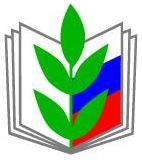 Профсоюз работников народного образования и науки Российской Федерации(ОБЩЕРОССИЙСКИЙ ПРОФСОЮЗ ОБРАЗОВАНИЯ)Оренбургская областная общественная организацияПрезидиумПОСТАНОВЛЕНИЕ19.12.2017 г.                                     г. Оренбург                                  № 13-4       Об организационно-финансовом укрепленииобластной,  местных и первичных профсоюзных организаций1. Признать организационное и финансовое укрепление областной организации Профсоюза, ее местных и первичных профсоюзных организаций в условиях продолжающегося реформирования системы образования в области важнейшей задачей на предстоящий период до 2020 года.2. Отметить, что принятое Центральным Комитетом Профсоюза постановление «О размере отчислений членских взносов в Профсоюзе» от 27 марта 2003 года № 4  в областной организации Профсоюза не выполняется. 2.1.В целях финансового укрепления областной организации Профсоюза активизировать работу по реализации пункта 2 постановления ЦК Профсоюза от 27 марта 2003 г. № 4 «О размере отчисления членских взносов в Профсоюзе» в части не противоречащей Уставу Профсоюза. Рекомендовать выборным органам местных организаций профсоюза устанавливать размер отчислений членских профсоюзных взносов в комитеты (советы) этих организаций не менее 35%.3. Рекомендовать целевые показатели расходования профсоюзного бюджета соответствующих организаций Профсоюза по приоритетным направлениям деятельности Профсоюза:3.1. на подготовку и обучение профсоюзных кадров и актива - 6-10%;3.2. на информационно-пропагандистскую работу -4-6%;3.3. на работу с молодежью  -2-4%;3.4. на иные формы деятельности (оздоровление и отдых) – 3-5%.4. Президиумам областной, местных организаций Профсоюза:4.1. Сформировать в первом квартале 2018 года списки кадрового резерва на должности председателей и заместителей председателей местных организаций Профсоюза.Считать начатую в «Год молодежи в Профсоюзе» работу с молодежью одним из важнейших направлений кадровой политики и организационного укрепления областной организации Профсоюза, содействовать в работе  Советов молодых педагогов, как одному из способов повышения социальной активности, гражданской ответственности молодых педагогических кадров и формирования кадрового резерва  в организациях Профсоюза, обратив при этом особое внимание на формирование базы данных молодежного  профсоюзного резерва, постоянное ее обновление, разработку и внедрение различных программ обучения и повышения квалификации молодых профсоюзных активистов.4.2. Ввести в практику проведение регулярных собеседований в комитете областной организаций Профсоюза с председателями местных организаций Профсоюза.4.3. Создавать условия для повышения роли института представительства в областной организации Профсоюза, активно использовать его в процессе перехода на централизованный бухгалтерский учёт, а также в случаях вывода организаций Профсоюза  из кризисного состояния.4.4. Продолжить начатую в «Год правовой культуры в Профсоюзе» работу по повышению правовой грамотности штатных профсоюзных работников, профсоюзного актива и рядовых членов Профсоюза, используя весь имеющийся арсенал средств и форм правовой и организационно-уставной работы.4.5. Активизировать работу по оказанию практической помощи комитетам первичных организаций Профсоюза по реализации уставных целей и задач, регулярно изучать и обобщать практику работы по всем направлениям уставной деятельности, поддерживать развитие инновационных  форм профсоюзной работы.4.6. Усилить   взаимодействие и сотрудничество с действующим в регионе профильным комитетом Законодательного собрания Оренбургской области, Ассоциацией лучших школ, Общественной палатой с целью создания мотивационной среды в сфере образования.4.7. В соответствии с Программой развития областной организации Профсоюза и требованиями информационной политики продолжить укрепление материально-технической базы информационной работы, обратив особое внимание на повсеместное создание сайтов профсоюзных организаций или страниц на сайтах образовательных учреждений или органов управления образованием в соответствии с проведенной ревизией состояния информационных ресурсов.4.8. Принять дополнительные меры по улучшению качества оформляемых протоколов комитетов (советов) и президиумов организаций Профсоюза, улучшения качества профсоюзной статистики и повышения  исполнительской дисциплины профсоюзных органов и актива в процессе выполнения принятых решений.5. Областной и местным организациям Профсоюза:5.1. В течение первого квартала 2018 года провести дополнительный анализ уровня работы и состояния ресурсной базы профсоюзных организаций, их выборных органов и составить списки  территориальных и первичных организаций Профсоюза, которым   требуется коренное улучшение организационного и финансового состояния, особенно в части охвата профсоюзным членством и  роста числа профсоюзных организаций в учреждениях образования. При этом особое внимание обратить на вовлечение в Профсоюз молодёжи.5.2. Выделить в деятельности первичных профсоюзных организаций  как целевую функцию работу по организации приёма в Профсоюз и мотивации профсоюзного членства. Рекомендовать ввести в структуру профсоюзных комитетов первичных профсоюзных организаций, численность которых не превышает 50% от работающих в коллективе, ответственных за организацию приёма в Профсоюз и мотивацию профсоюзного членства. Организовать их активную деятельность через широкое вовлечение в поиск и применение  индивидуальных форм работы в процессе защиты социально-трудовых прав и профессиональных интересов и участия в  разрешении трудных жизненных ситуаций членов Профсоюза. Для обеспечения беспрепятственной реализации полномочий первичных профсоюзных организаций в части заключения коллективных договоров, согласования локальных актов, добиться к 2018 году охвата профсоюзным членством во всех первичных профсоюзных организациях не менее 50%.5.3. Организовать в 2018 году на уровне местных профсоюзных организаций системную и эффективную работу по поиску и использованию новых социальных технологий в мотивационной работе, созданию новых первичных профсоюзных организаций в тех коллективах учреждений образования, где нет организаций Профсоюза, обратив особое внимание на вовлечение в Профсоюз педагогических работников, в том числе учреждений профессионального образования.5.4. В течение 2018 года завершить формирование единого образовательного поля, проанализировать  сеть школ профсоюзного актива  и оценить формы обучения актива на предмет их соответствия современным требованиям по  уровню обучения и качеству переподготовки профсоюзного актива.5.5. Учитывая важность общепрофсоюзного проекта – «Открытый (публичный) отчёт выборного коллегиального профсоюзного органа», обеспечить качественную и своевременную подготовку открытых отчётов выборных органов всех уровней профсоюзной структуры, а также их широкую доступность для членов Профсоюза через интернет-ресурсы, публикации на бумажных и иных носителях, а также в районных и городских СМИ, размещение на стендах и сайтах, рассылку (при возможности) по личным электронным адресам членов Профсоюза.5.6. В части укрепления финансовой устойчивости организаций Профсоюза совершенствовать и развивать предусмотренные действующим законодательством способы и методы пополнения профсоюзного бюджета.5.7. В течение 2018 года продолжать переход  местных и первичных профсоюзных организаций, обладающих правами территориальной организации Профсоюза, на автоматизированную систему ведения бухгалтерского учета и электронную сдачу отчетности.6. Контрольно-ревизионным комиссиям областной, местных и первичных профсоюзных организаций, обладающих правами территориальной организации Профсоюза, обратить особое внимание на: состояние учета членов Профсоюза, практику оформления и хранения протоколов выборных коллегиальных профсоюзных органов, сохранность документов;достоверность показателей годовых, статистических и финансовых отчётов организаций Профсоюза; соблюдение  размеров отчисления членских профсоюзных взносов, утвержденных соответствующими коллегиальными профсоюзными органами;соблюдение целевых показателей расходования профсоюзного бюджета организаций Профсоюза по приоритетным направлениям деятельности;соблюдение установленных «Положением о контрольно-ревизионных органах Профсоюза работников народного образования и науки Российской Федерации» (утверждено постановлением VI Съезда Профсоюза) требований к периодичности проведения проверок ревизуемых организаций Профсоюза;с целью экономии профсоюзных средств активнее внедрять формы и методы документарной проверки.7. Контроль за выполнением постановления возложить на президиум и председателя областной организации Профсоюза  А.Г. Гутарева.Председатель областной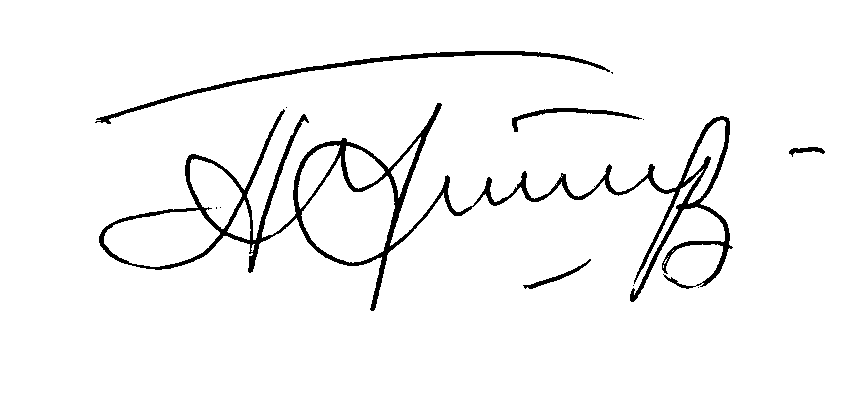 организации Профсоюза                   	           			А.Г.ГутаревВ соответствии с постановлением ЦС Профсоюза № 3-3 от 15.12.2016г. «Об организационно-финансовом укреплении Профсоюза, его межрегиональных, региональных,  местных и первичных профсоюзных организаций» и в целях реализации соответствующих разделов Программы развития деятельности областной организации Профсоюза на 2015-2020 годы, президиум областной организации Профсоюза постановляет: